Tactical Teams-Training-Technology-Resources-DataDecember 14, 2020Zoom MeetingPeople Present: Terrell McTyer, Joi Robinson, Dean Phelps, Rachel Nance Woehler, Bernice Rivera, Clayton SummersVideo Playback: https://youtu.be/TDmCBq1GJJ8IntroductionsTerrell discussed and shared the working document.Reviewed what was covered in the last meeting.Reviewed the process and how they will be moving through that process.Where would we like to see ourselves as a church in relation to New Church in 2025?TrainingBernice-Feels the methodology is missing for the training.  Need new ways to communicate our values.Dean-Talked about needing to know who the target of our training is.Terrell-Asked Bernice what trends are emerging in the training industry.Bernice-Talked about learning by doing.Terrell-Discussed developing apprenticeships and communal immersion experience.Rachel-Talked about her immersion experience in college and how that was very beneficial to her.Dean-Talked about mentors that have been developed over the last 20 years.Terrell-Brought up that we have a great coaching system, but we would need to work on developing the mentors to create a great system for that.Bernice-Brought up that this is for pastoral leaders, but still need training for the church team.Terrell-Talked about the idea that Josh Patty from Upper Midwest Region had about having peer groups that would be able to provide trainings and leadership.Bernice-Discussed her experience with developing these peer groups within her region during the pandemic.Terrell-Brought up identifying learning gaps and providing resources and training on that because there have things that are missing in seminary.Bernice-Need to provide training on volunteer management.Technology and DataTerrell-We need to collect data, but what are we going to collect it for and how are we going to use it.  Wants New Church to be seen as the R&D arm of the church.Clayton-Targeted training on how to gather useful data and engagement on gathering that data and how to use it.Dean-Actually using the data that is gathered from things like Mail Chimp and Constant Contact.  Terrell brought up using Google Analytics on church websites and how each church should have a website.Bernice-Need to know the why, what do you need this data for?Dean-The data also helps us to know what questions to ask.Non-Training ResourcesTerrell-We don’t have any money that can be given to Disciples, so maybe having a grant writer to look for the money that we could get for the churches/planters.Clayton-A website developer.Terrell-Crowd sourcing of information resources, so we don’t have to do everything the same way, but it provides a start for someone else.Clayton-Having a well organized resource that people could access.Rachel-Getting everyone well versed in fundraising and development.Terrell-Talked about the importance of an assessment and how we need to work on that so that we have certain expectations.  Also seeing how general ministries can help new churches and get them on the radar of these planters.Bernice-Suggested looking at universities and colleges that could provide interns to do some of these things.Clayton-The resource would be in a singular place that everyone would go. Terrell asked what the barrier is for everyone to go to this site and Dean said is because we have become too independent of each other.  There is some distrust and we need to work on rebuilding those relationships.Who is missing from the table?01:00:06	Bernice Rivera:	general ministries representative01:00:10	Rachel Nance Woehler--Kentucky:	More Lay folks (Elders, Deacons, Evangelism Chairs, etc.)01:00:28	Bernice Rivera:	high education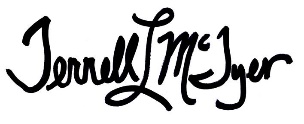 Terrell L McTyerMinister of New Church Strategies